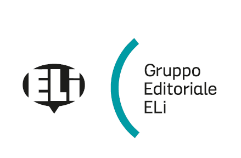 Scuola ...............................................................................................................................................................Anno scolastico ................................................. Sezioni ………………………………………………………Relazione per l’adozione del testo PerspectivesCorso di lingua inglese per la Scuola secondaria di secondo gradoAutori: Lansford, Barber, Jeffries, SmithNational Geographic Learning – ELI Publishing, 2020Si propone l’adozione di questo testo per i seguenti motivisoddisfa le indicazioni ministeriali specifiche relative alle diverse tipologie di libri di testo e di risorse digitali integrative (versione cartacea e digitale con contenuti digitali integrativi; versione digitale con contenuti digitali integrativi)i testi e i materiali del corso sono autenticitesti di presentazione vivaci, coinvolgenti e adatti alla fascia d’età della secondaria di secondo grado con una particolare attenzione posta sui temi della diversità e dell’inclusione e di cittadinanza globalepresentazione grammaticale che mira alla pratica orale immediata delle strutture in oggettosviluppo delle life skills e delle 6C (critical e creative thinking, collaboration, communication, culture e connectivity)valorizzazione del lavoro di gruppo e a coppie per l’interazione orale e la produzione scrittastimolo costante all’utilizzo delle nuove tecnologieTED Talks: uno strumento unico da utilizzare con i ragazzi in classeavvio allo studio della letteratura, dagli autori classici a quelli contemporanei, sempre a partire da prospettive interessanti e temi in linea con la quotidianità degli studentisezione INVALSI incorporata, con focus specifico sulla prova di listeningsezioni Writing e Speaking Bank con esercizi che forniscono già una prima preparazione all’Esame di Stato e alle certificazioniun volume build-up per ogni livello che può fungere da starter o da strumento di ripasso (anche estivo) e che consente di adattare il corso ai diversi livelli dei propri studenti e delle classi ad abilità mista ampia offerta video con dialoghi, TED Talks, video functions e video mappemappe concettuali per il ripasso del lessicoFLIP BOOK scaricabile con tasto attivazione testi in alta leggibilità per DSA, dizionario illustrato interattivoapp gratuita ELI LINK per ascoltare tutti gli audio, vedere tutti i video e fare gli esercizi interattivi direttamente sullo smartphone o sul tabletpossibilità di garantire una continuità al triennio con l’adozione di Perspectives upper-intermediate che vede allegato anche il fascicolo Exam practice & INVALSI trainingA disposizione dell’alunno:Perspectives Pre-Intermediate Student’s Book & Workbook + Build Up to Pre-intermediatePerspectives Intermediate Student’s Book & Workbook + Build Up to IntermediateWorkbook con audio e video accessibili con l’App ELi LinkFLIP BOOK (scaricabile tramite codice)Risorse onlineA disposizione del docente:Una sola chiavetta USB che contiene il libro digitale per l’utilizzo della LIM, tutti i video e gli audio del corso, i PDF della guida e una ricca batteria di test formativi e sommativi, anche in formato Word® per essere modificati, la programmazione per competenze modificabile, la batteria di test anche in versione inclusiva per studenti con BES e DSAPerspectives pre-intermediate Student’s Book & Workbook + Eli Link App + FLIP BOOK scaricabile + Build up to pre-intermediate											9788853629531         € 29,90Perspectives intermediate Student’s Book & Workbook + Eli Link App + FLIP BOOK scaricabile + Build up to intermediate												9788853629548         € 29,90